NATURE AND NURTURE STUDY GUIDE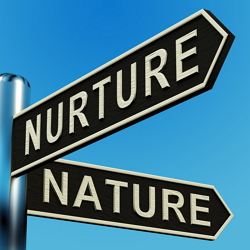 Name:__________________________________   			Period:_____Heredity and NatureDefine Heredity:__________________________________________________________________________________________________________________________________________________________________________Examples of Heredity:_________________________________________________________________________________________________________Heredity is often referred to as ___________________.Environment and NurtureDefine Environment:_______________________________________________________________________________________________________________________________________________________________________Examples of Environment:_____________________________________________________________________________________________________Environment is often referred to as ______________________.How to Promote Nurturing____________________________________________________________________________________________________________________________________________________________________________________________________________________________________________________Bonding_____________________________________________________________These emotional ties are formed between ________________________________________________________________________________________Bonding is critical to a __________________________________________.Creating a Bonding Experience_____________________________________________________________*Critical to the bonding process*:______________________________________________________________________________________________Importance of Bonding_____________________________________________________________Be consistent to allow the baby to know what is expected._____________________________________________________________Letting the child take the lead and then acting in a way that matches the child’s behavior._____________________________________________________________Parents try to see things from the child’s point of view.Be aware of the signals your child sends._____________________________________________________________Children feel safe when they trust their parents and other adults who care for them.Lack of NurturingFailure to Thrive or also known as Attachment Disorder: _____________________________________________________________________________________________________________________________________________________________________________________________________________________________________________________________________________________________________________________________________________________________________________________________Nurturing Throughout LifeAs humans, _________________________________________________________________________________________________________________This nurturing is needed throughout every stage of our lives.